The Nevis Centre Event Venue information packAbout UsLocated in Fort William in the Highlands of Scotland, The Nevis Centre is a recreation centre with a multifunction hall, studio and meeting room available to let. In addition to our bowling alley and children’s soft play area, we also have a large multifunction hall that can be used for just about anything. Our studio and meeting rooms are also perfect for smaller gatherings. We are the biggest centre in the West Highlands and if you are planning an event, meeting, conference, presentation or training days, The Nevis Centre is a customisable venue that can match your needs.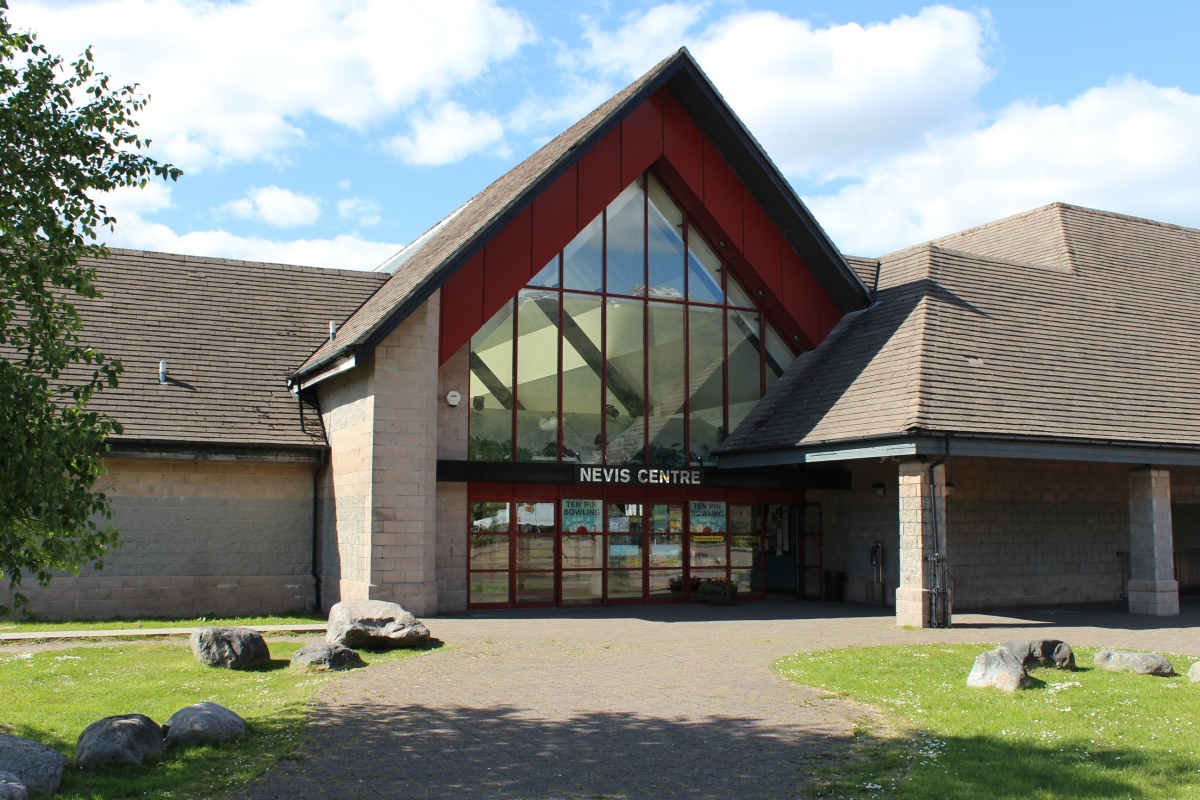 Main HallOur large multifunction hall has been home to music, comedy, sports, training days, presentation, parties, theatre productions, trade fairs, you name it.It is the biggest of its kind in the West Highlands and can be dressed up or dressed down according to your needs.Main Hall Gallery 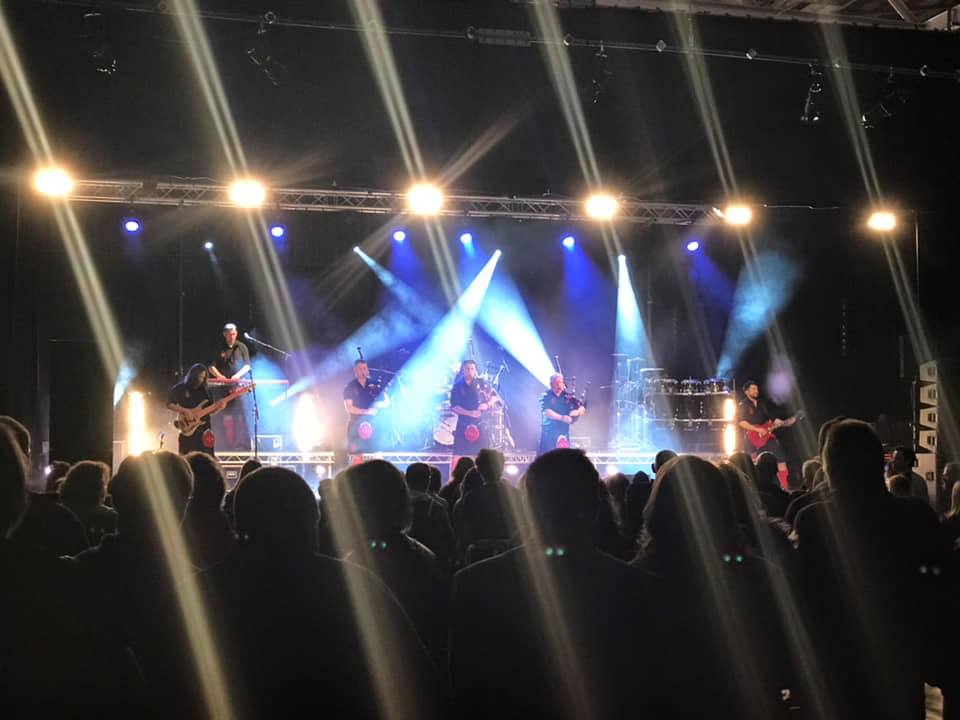 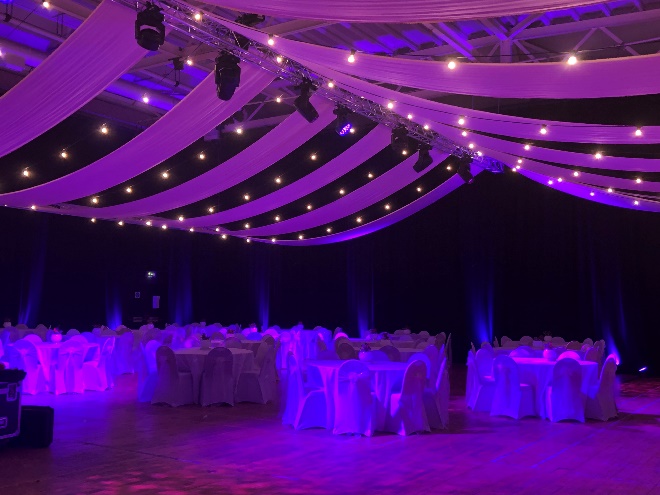 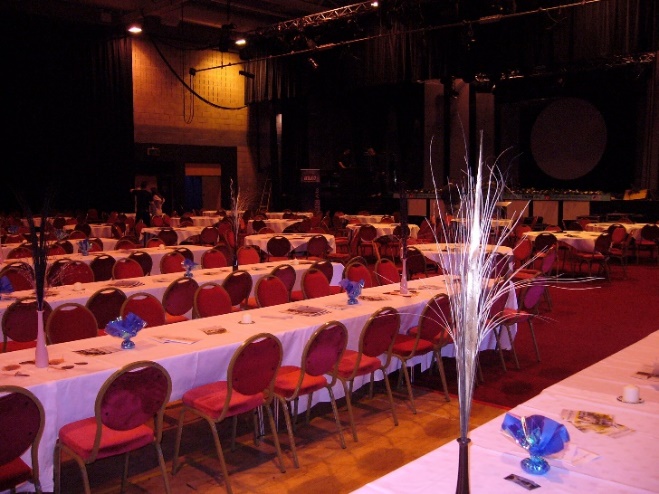 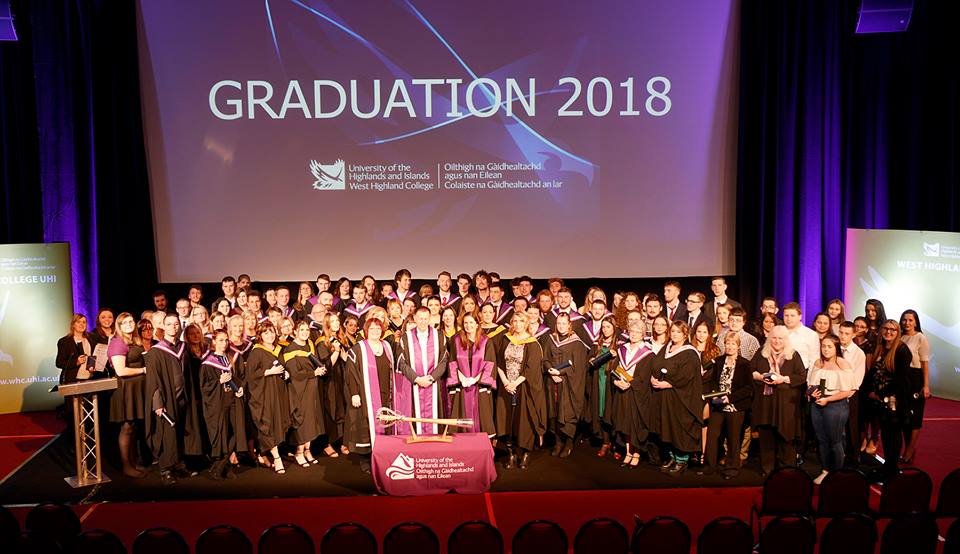 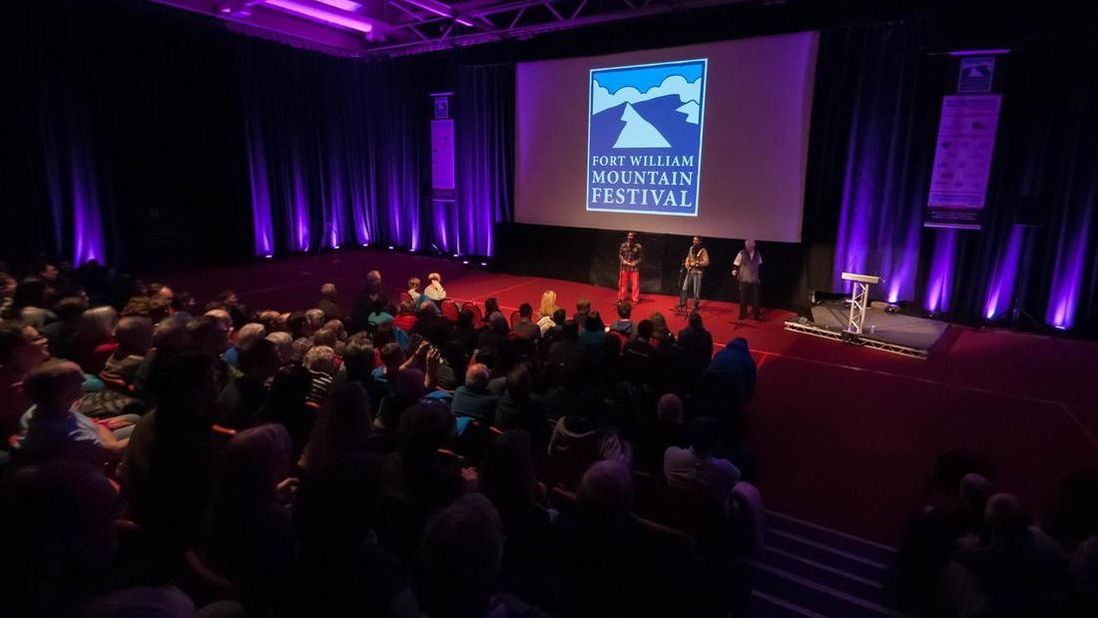 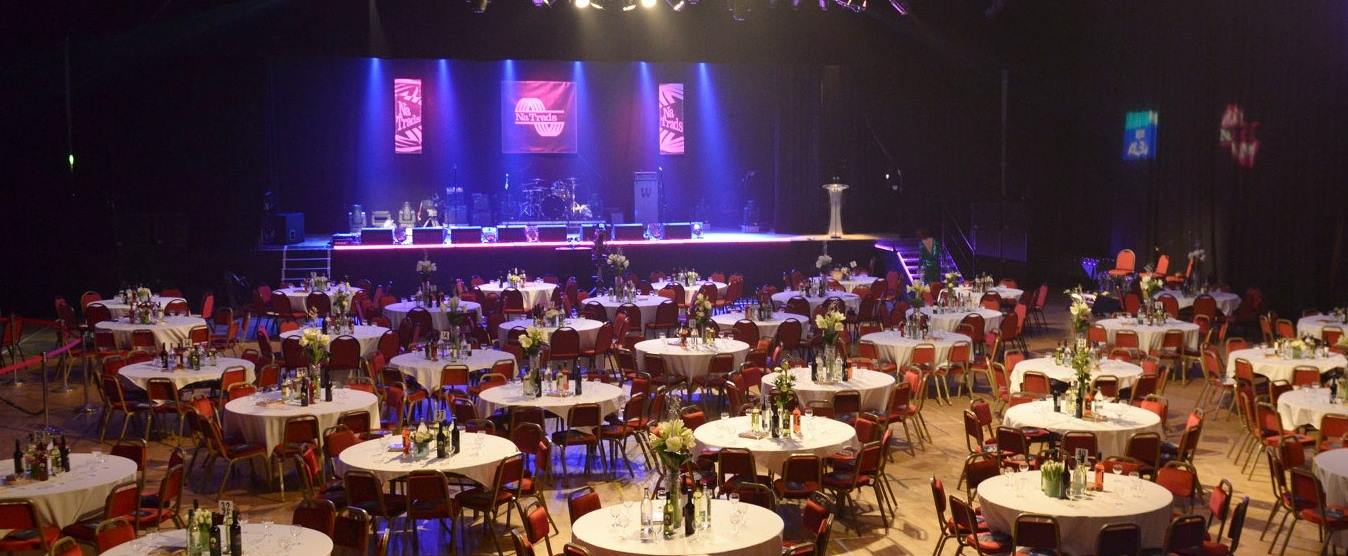 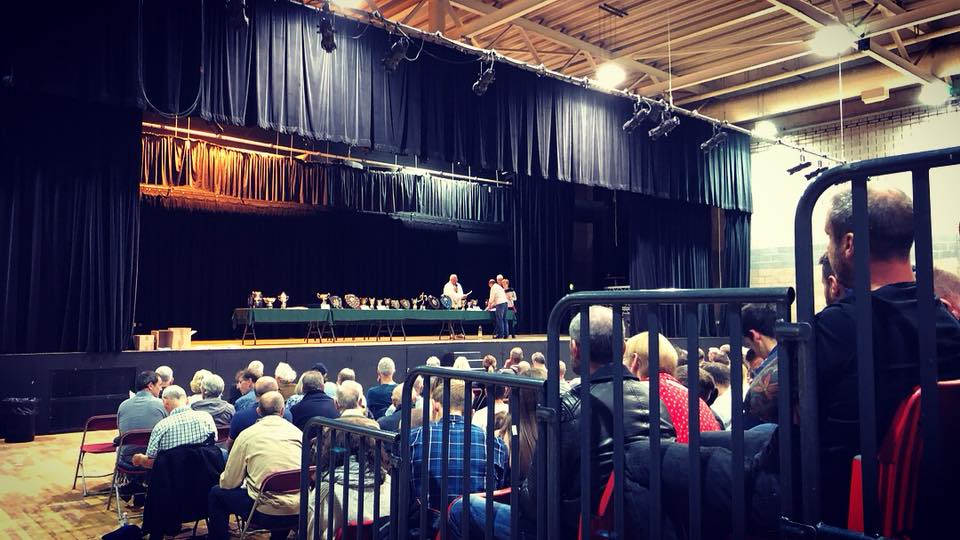 Main Hall Technical InformationStudioOur Studio room is perfect for smaller gatherings, sports, training, wedding receptions, wakes, etc.Dimensions -9m x 13m 3.5m highCapacity - Theatre style: 7 rows of 14 seats = 98 chairs. Giving 2-space walk isle in the middle and a walk way around the edges.Pricing Non-commercial booked per hour - £18.00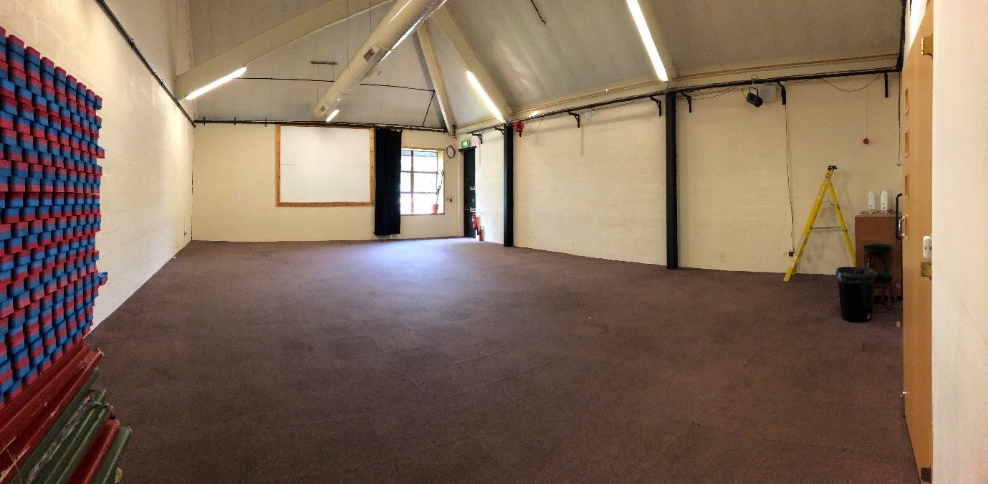 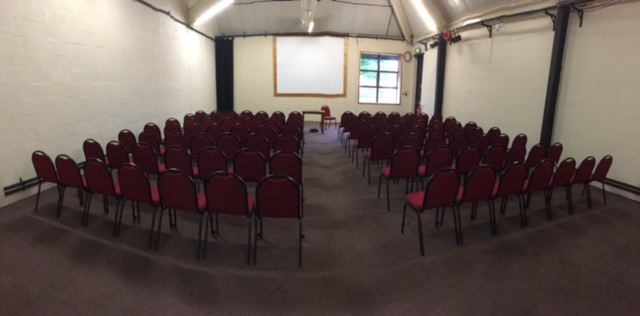 Meeting RoomPricing£12.50 per hour CapacityBoard Room Style Table Seating – 12 seatsTheatre Style4 rows of 6 – 24 seats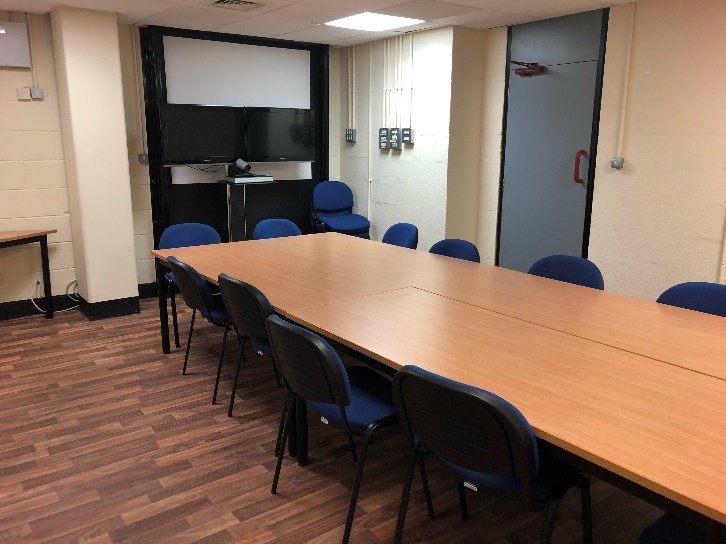 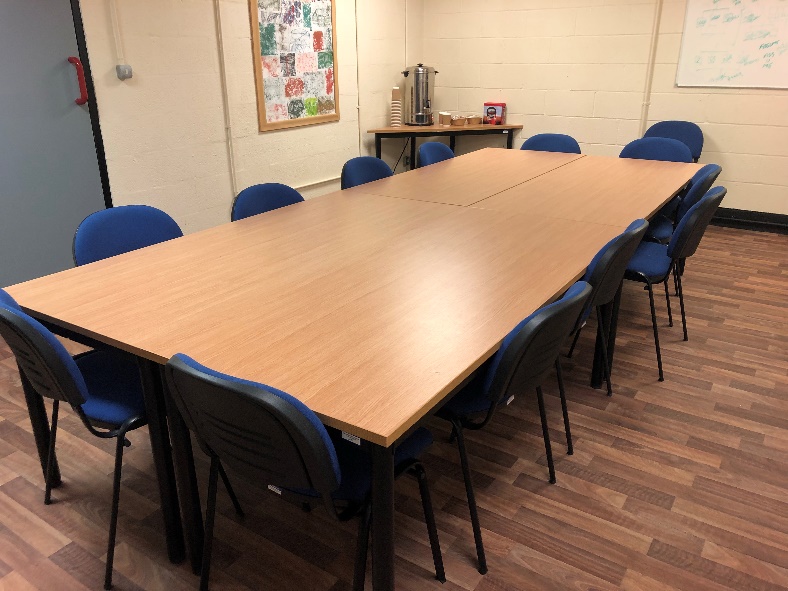 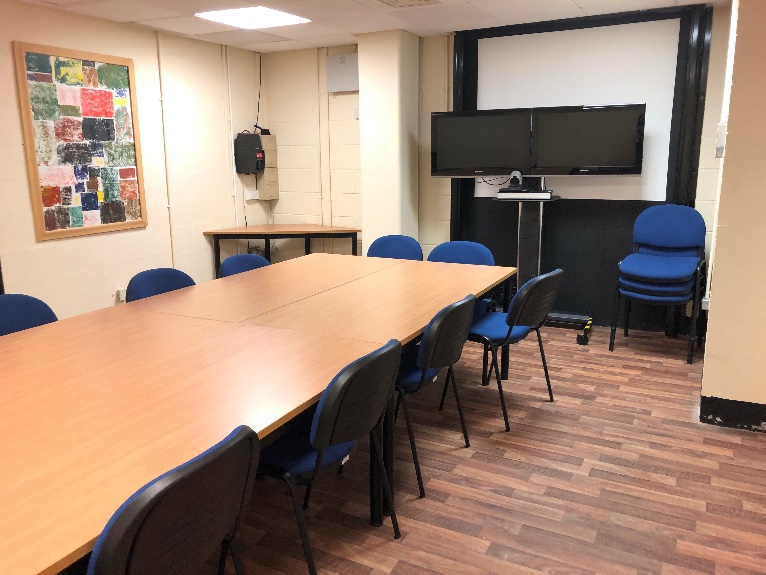 Amenities TicketsTicket selling facility on our website as well as our reception box office.BarThree bars in the Centre. One in our bowling alley, one in the Main Hall and one beside the Studio.All 3 are fully stocked with spirits, whiskey, cider, beer, lager, alcopops, soft drinks, fruit juices, etc.Catering Facilities In house café, The Light Garden, can cater to your requirements, whether it be a light snack or larger meals.Backstage facilitiesLady’s and men’s changing rooms, showers, toilets and 2 green roomsParkingFree, spacious car park that can accommodate up to 60 cars.Internet Strong, fast Wi-Fi connection throughout the centre with multiple direct ports.Location The Nevis Centre is situated in the town of Fort William. Located in the heart of the highlands, surrounded by stunning loch and mountain scenery. We are just a 5-minute walking distance of Fort William town centre with easy access to hotels, the bus station and the train station. By road, Fort William is located on the A82 which runs from Inverness to Glasgow. However, there are regular busses and trains from Glasgow, Inverness, Skye and Mallaig. 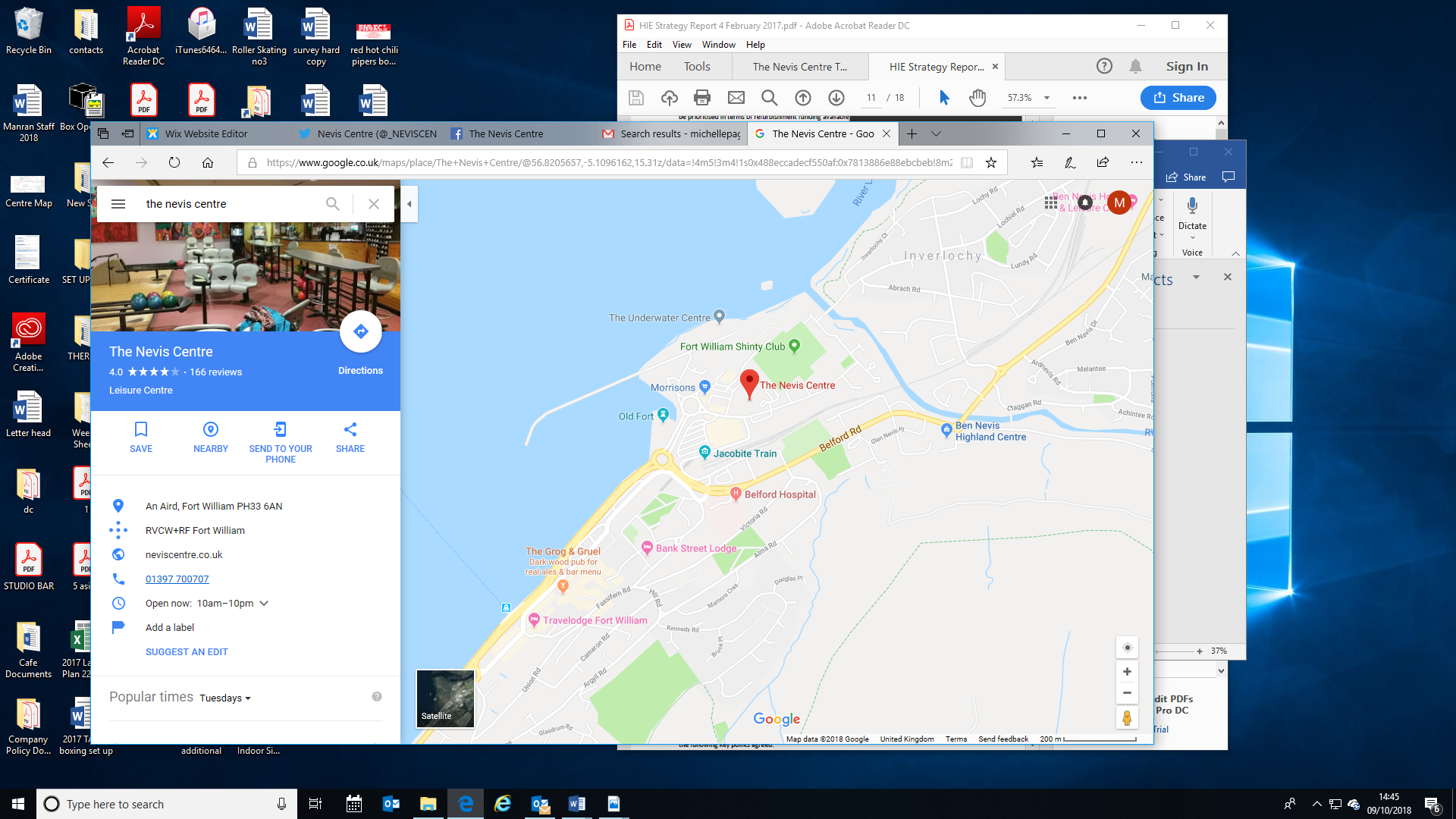 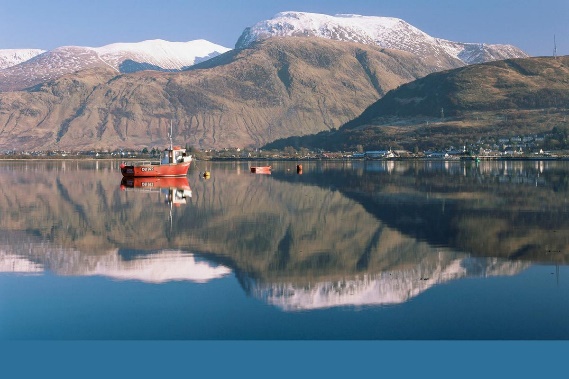 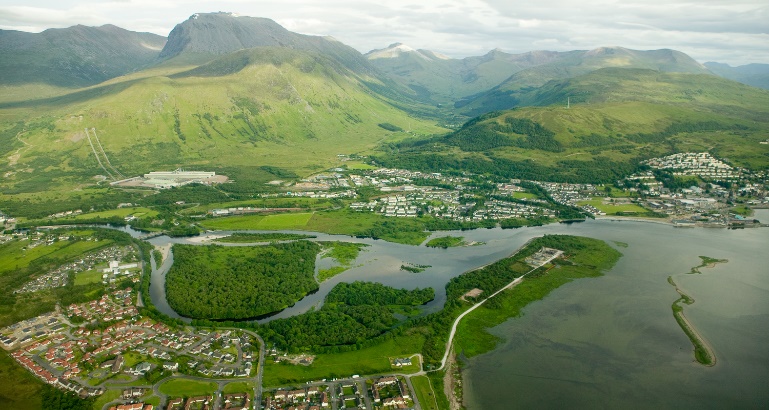 Contact Nevis Centre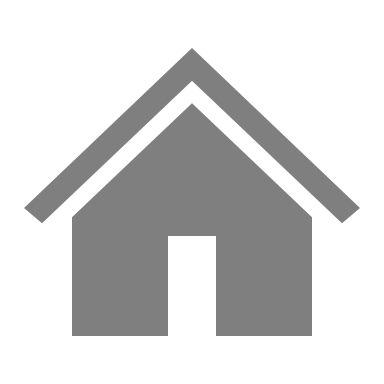 An AirdFort WilliamPH33 6AN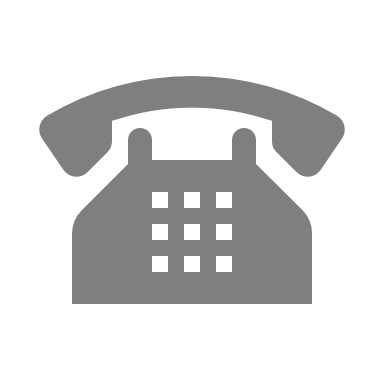  01397 700707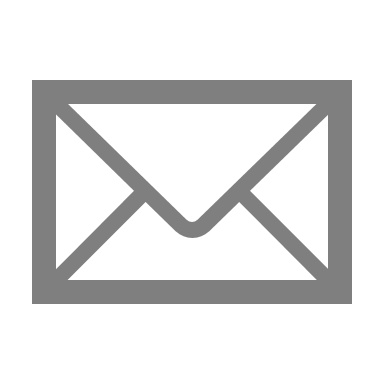 danny@neviscentre.co.ukHall dimensions 35m x 24mStage dimensions 21m wide x 7m deep x 1.2m highBlack wool serge drapes on curtain track around the hall perimeter.Hall can also be split in 2 with Black drapes on curtain track.Power - 3 phase 100amp supply terminated in 125 amp 3 phase cee from socket.1 phase 63amp supply terminated in 63amp cee form socket.Bleacher seating for 300.200 interlocking stackable chairs.10 8ft x 4ft sections of litedeck with 1ft and 2ft legs.Lighting system.5 lighting bars on manual winches.Lighting bar 1. 15m long 12 circuits. Max Load 100kgLighting bar 2. 15m long 14 circuits. Max Load 200kgLighting bar 3. 15m long 14 circuits. Max Load 200kgLighting bar 4, 15m long 12 circuits. Max Load 100kgLighting bar 5. 15m Long 12 sockets paired on 6 circuits. Max Load 100Kg.Jands ESPII 24/48 channel lighting desk.4 Strand Act 6 dimmers with 2 x 15amp sockets per channel. 15amp plug patch bay.Pulsar 36 channel demuxLanterns.12 Par 64 fitted with CP62 bulbs6 Source 4 19 deg profiles 750w14 Source 4 Junior zoom profiles 575w18 Source 4 Parnel 750w12 Fresnels 650wPortable system1 Zero 88 12 channel Juggler desk2 Pulsar 6 x 5amp dmx dimmer packs Twin Socapex outlets.4 20m Socapex cables4 Socapex – 15amp breakouts.4 Powerdrive stands with 4 ft tee bars.House lights.12 1000w fresnels on 6 channel dmx dimmer controlled by main lighting desk(Channels 25 – 30) or by separate 6 channel desk mounted in dimmer cupboard.PA system.Speakers 2 Logic systems ML15 – 15” + 2” 500w passive top boxs2 Logic Systems SB1 - 18” 1000w Subs2 Distance poles to mount tops on subs.4 Logic Systems LM12 – 12” + 1” 400w Wedge monitors.Control desk Allen & Heath 16 channel mix wizard with on board effects unit.EQ Rack 2 Klark Teknik Square 1 31 band Graphics.1 Denon CD playerAmp Rack 1 BSS Minidrive1 QSC PLX 3102 – Top boxes1 QSC PLX 3602 – Subs1 QSC PLX 3102 – WedgesMulticore 1 50m 16 channel, 8 returns Van Damme MulticoreCables 1 10m 4 core speakon cable (Amp rack – Sub)1 20m 4 core speakon cable (Amp rack – Sub)2 3m 2 core speakon cable (Sub – Top box)4 15m 2 core speakon cables (Wedges)15 10m XLR Mic cables5 5m XLR Mic cables1 10m 8 way XLR stage box.Microphones 6 Shure SM586 Shure SM572 AKG C3918 Active DI Boxes.10 Tall mic stands4 Short mic stands2 Sennheiser hand held radio mics.Audio Visual1 17ft x 13ft Fastfold projection screen. (Front project only)1 Canon Xeed SX6 Data / Video Projector1 Unicol Hanging bracket for projector1 Denon DVD Player1 30m VGA Cable1 30m Video cable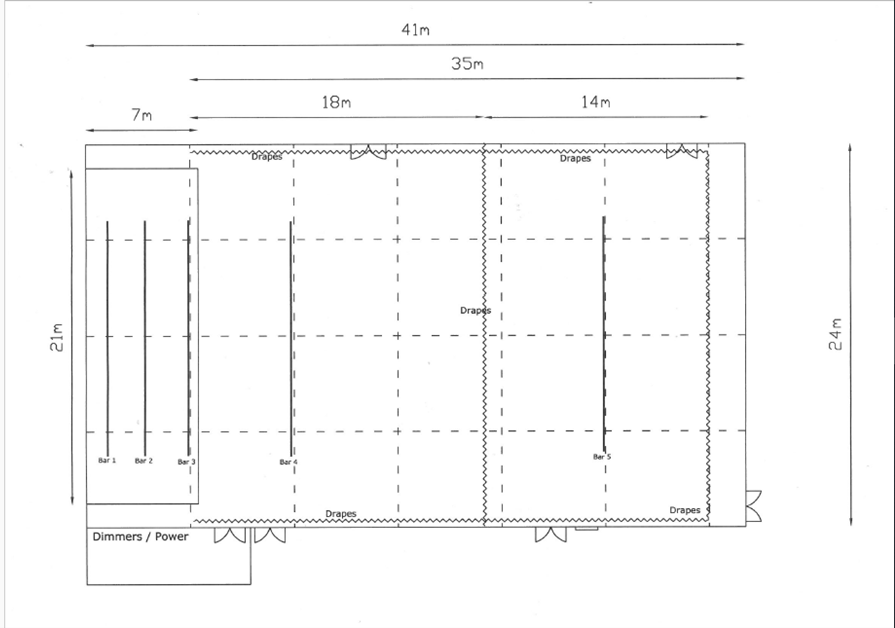 